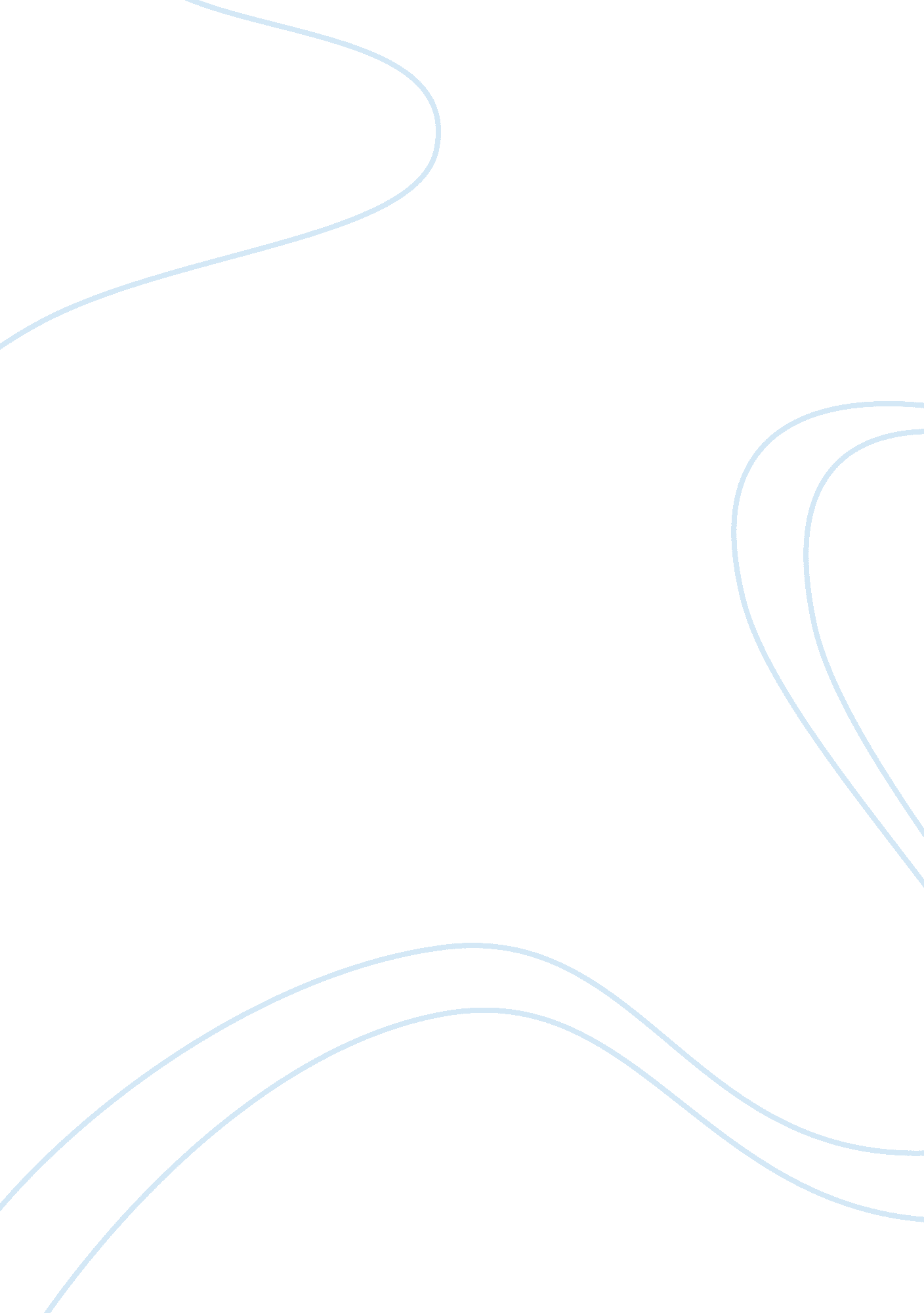 Discussion essay about christianityParts of the World, Asia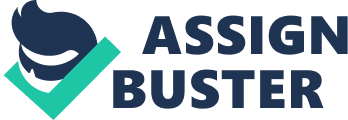 Growing up around this has exposed me to observe and respect each religion in their own eight, I am a baptized Christian and I still firmly believe that religions can coexist with each other. The first religion that I will discuss in this essay is Christianity. The history Christianity is very similar to Islam but they do yield differences. Christianity was founded in the city of Palestine around the year 30 AD. The major influences and purveyors of this religion are the prophets Jesus, Peter, and Paul. Jesus is the son of God and Peter and Paul are his disciples to expose and share the word of God collectively. The language that Christianity originated with was not English. It was actually first spoken in ancient Airmail ND Greek languages. The sacred text of Christianity is found in the Bible. The Bible includes the Old Testament and the New Testament. The Old Testament involves the remains of the Jewish Bible while the New Testament involves the second coming of Jesus. Do find it fascinating that in Christianity long and drawn out history is that the sacred text itself has been interpreted by the human race throughout time. Also, it is interpreted by human accounts as well, not just the text itself. A huge figure in Christianity is the son of God, Jesus Christ. Jesus is universally recognized as the holy prophet of this religion and he has one of he biggest roles when breaking down and analyzing the religion. Jesus is seen as the son of God and the son of the Virgin Mary. Jesus was born from the Virgin Mary and he had been sent to Earth from God to rid the world of the human sin. Jesus message to the world was that God loves all of his children and all of them can find salvation. Humans believed that if one sins then they will indefinitely burn in the fires of eternal hell. However, Jesus preached to the masses that if one has the correct beliefs and live by the sacrament code then they would ascend to live in eternal happiness as opposed to eternal misery in the bowels of hell. Jesus eventually was killed for being a heretic among society and he was crucified for his crimes against humanity. He rose from the dead as a divine spirit and that was when he rid the entire world of sin. Jesus was not the only figure that is important in Christianity. Other key beings in this religion are the angels of heaven and the demons of hell. The angels of heaven are the souls of past humans that were sent to heaven after they had died on Earth. The demons are the inhabitants of hell and they are the human souls who descended down because they were impure and committed sin. The religion is practiced in chapels or large cathedrals which are monuments where people go to worship a higher power. In this case for Christianity, it would be God himself. The people involved in the churches are priests, bishops, deacons, etc. And the day of the Sabbath (day of worship) is given every Sunday. During Mass, the word of the Lord Jesus Christ is preached to the common churchgoers and they pray to rid their personal lives of sin. Frequently at churches, the sacred rituals of baptism and communion are often practiced. Communion is a ritual where one indulges in the body of Christ and the blood of Christ is given. This ritual is to assure that sin is forgiven. The ritual Of baptism is where someone becomes fully accepted into the church as a member. The religion of Islam has often been in a constant debate with Christianity. However, the two religions have more similarities than differences. The history of the Islam religion is a little different from Christianity. Salami’s history dates all the way back to the year 622 CE. Opposed to Christianity originating in Palestine, The Islam religion was documented to be founded around the Arabian Peninsula. Also, with Christianity as Jesus being the main prophet. The religion of Islam identifies Muhammad to be the higher prophet as opposed to Jesus Christ. This seems to be a key reason as to why the two religions constantly butt heads with each other. However, this should not be a problem considering that Christianity and Islam worship the same exact God and the rituals and the backgrounds may be a bit different from one another but the same point remains. They still believe in the same, one and only God. Islam, however, is not normally recognized in the United States or Europe. It is mainly practiced in Southeast Asia and the Middle East is the prime location s to where it is practiced. The statistics involved with both religions is a little one sided as well. The numbers of reported Christians reaches up to an estimated 2 billion people in the world whereas Islam is at an estimated 1. 3 billion people. So, essentially, the number of Christians is doubled throughout the world but another fact that is often overlooked is that Islam is the second most practiced religion throughout the world. Salami’s influence overshadows the practices of Buddhism, Hinduism and more combined. Another big similarity between the two is that they both firmly believe in the name afterlife of heaven and hell. The concept of angels being the inhabitants of heaven and likewise, the population of hell is demons. A key difference in the religions is the rituals practiced by the religions. Salami’s ritual is that they pray on special rugs. Also, they have a small stone that they put their head on which is radically different in the way Christians do communion. Communion for Christianity is as I mentioned earlier, the practice of indulging in the body and blood of Christ. Even though the two religions do have their differences, they could still coexist with one another because they believe in the same God as Christians do but with the differences of rituals and scriptures in sacred text but that should not leave them to conflict because it is human nature to be different with thoughts and opinions as other people but it should not have to come down to a conflict because of their religion is a little different. 